“The War to End all Wars” – THE GREAT WARLONG-TERM CAUSES OF WWIMilitarismAlliance SystemImperialismNationalismMILITARISMNeed to develop ________________________________________________Increased military budgets/development of armed forcesGermany built up army with ______________________________Britain relied on _________________Germany, France, Italy, & Japan joined naval arms raceMILITARY BUILDUP____________: time to activate armies for battle, 48 hrs to 5 days depending on countryALLIANCE SYSTEM_______________(1882) Austria Hungary, Germany, and ItalyTriple Entente (1907) __________________________________ALLIANCES Allied PowersGreat Britain, FranceBelgium, SerbiaMontenegroRussiaJapan (1914)U.S. (1917)Central PowersGermanyAustria-HungaryOttoman Empire (1914)Bulgaria (1915)IMPERIALISMStronger nations controlling weaker lands through military, economic or political meansCountries sought______________________________________Colonies brought prestige to countriesNATIONALISMBelief that national interests should be placed ahead of ___________________Franco-Prussian War (1871): France lost Alsace & Lorraine to _________________________Russia claimed to be the protector of Europe’s Slavs (Serbia)Serbia controlled by ______________________IMMEDIATE CAUSE OF THE WARAssassination of Archduke Franz Ferdinand, Heir to the throne of Austria-Hungary, killed by Serbian nationalist ______________________Austria-Hungary declared war on SerbiaRussia declared war on Austria-HungaryGermany declared war on __________________________Great Britain declared war on ________________________________________ARCHDUKE FRANZ FERDINANDAssassinated on June 28, 1914FIGHTING BEGINSGermany invaded Belgium on Aug. 4, 1914 on the way to Paris________________________________________________________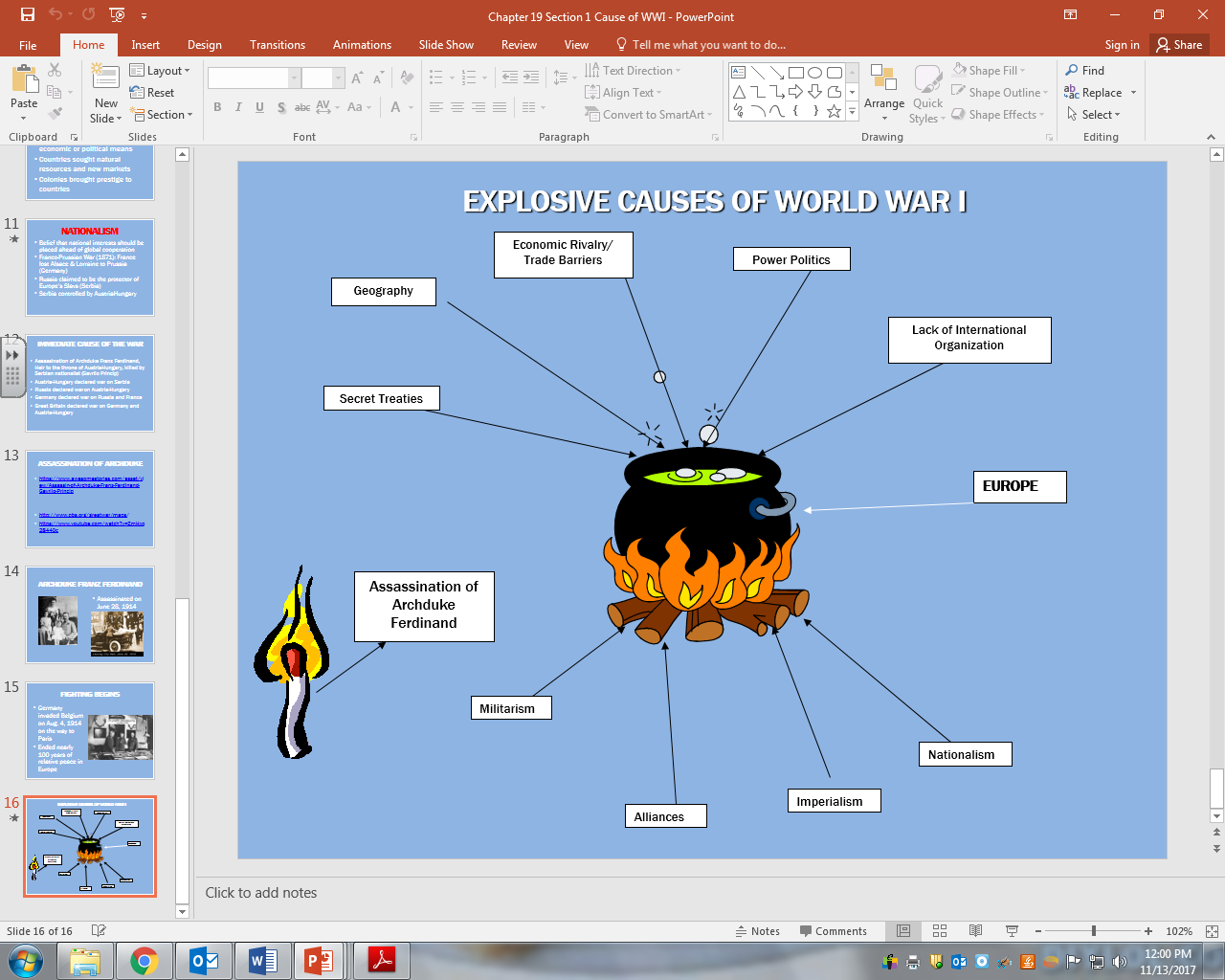 WEAPONS OF WWITRENCH WARFARE_________________________________  -  the area between opposing trenchesBetween 200 to 1000 meters between trenchesTRENCH WARFAREGermany and France dug trenches on Western Front. Millions died in “no-man’s-land” between trenches. U-BOATS______________________________________________________Abbreviation for the German phrase for “undersea boat”STALEMATEA situation where neither side can _____________________________________MONEY TALKSBy April 1917, the US had $2.6 billion in war bonds ($27 million German bonds)American ships also carried war supplies to EuropeUNRESTRICTED SUBMARINE WARFAREGermany’s policy of sinking any ship, ______________________________________GERMAN AGGRESSIONMay 1915 sinking of the Lusitania off coast of Ireland- 1200 killed (128 Americans)1 year later- Sussex sunkLed to Sussex Pledge- Germany promises not to ______________________________
______________________________ and saving human lives. WILSONWins reelection in 1916- “He kept us out of War”“__________________________________________________________” EVENTS THAT CAUSED THE U.S. TO JOIN WWISinking of the Lusitania ________________________________________ - proposed alliance between Mexico and GermanyMexico would get land back from the USU.S. DECLARES WAROn April 6, 1917 US declares war on GermanyThe start of the war was July 28, 1914WWI- 1914-1918 The War at Home - 19.2-19.3THE U.S. ENTERS WWIMOBILIZATIONPreparing the U.S. for WWI would require a massive mobilization of:MoneyMenMaterialsMindsMONEY__________________________________________________________. William McAdoo, Secretary of Treasury: “Anyone who refused to buy bonds is a friend of Germany”U.S. Raised $23 BillionMEN___________________– required men between ages of 21-30 to register to be drafted into the armed forces.3 million men would be drafted.Some saw draft as _____________________________________________________.MATERIALS: INDUSTRY________________________, Bernard Baruch in charge.Allocated scarce resources.Established production priorities.____________________________________.“No steel, copper, cement, rubber, or other basic materials could be used without WIB approval.”MATERIALS: FOODFood Administration, Herbert Hoover in charge.“Food can win the war”Promised high prices to get farmers to grow more crops.Encouraged “wheatless Wednesdays,” “meatless Mondays”.Suggested Americans plant “__________________________________”.MATERIALS: FUELFuel Administration, Harry Garfield in charge. Organized production, distribution, and conservation of coal. Encouraged mines/miners to maximize production.Prevented labor strikes.Encouraged Heatless days.MINDS: PROPOGANDA_________________________________________, George Creel in charge. “Sell the war to Americans”Pictured Germans as evil monsters.Hollywood helps:“The Kaiser, the Beast of Berlin,” “The Claws of the Hun.”MINDS: PROPOGANDAPatriotic organizations targeted anyone who questioned government, any Germany Americans.German books removed from shelves.Schools stopped teaching German.Sauerkraut – liberty cabbageHamburger – Salisbury steakDachshunds – liberty pupsMINDS: LAWS____________________________– punished people for aiding the enemy or refusing military duty.____________________________– made it illegal for Americans to speak disloyally about the U.S. government, Constitution, or flag. 1000 opponents of the war were jailed under these laws. WOMEN IN THE WARMany women served as interpreters, nurses, typists, telephone operators.Volunteered for _______________________________________.Filled important industrial jobs. AFRICAN-AMERICANS IN THE WAROriginally served in __________________________________.Served in segregated units.Fought alongside French. Some won Croix de Guerre, French award for bravery in military combat. WWI COMES TO AN END (The Final Days of the War)CONSCIENTIOUS OBJECTORSAn individual who, on religious, moral or ethical grounds, ________________________________________Would be given _______________________________ or they would face jail sentencesARMISTICE________________________________________________________On the 11th hour, of the 11th day of the 11th month 1918, WWI officially endedCENTRAL POWER DEATHS Germany 1.7 millionAustria-Hungary 1.25 millionItaly 460,000ALLIED POWERSRussia- 1.75 millionFrance- 1.4 millionGreat Britain- 760,000British Empire- 251,900USA- 114,000TOTAL DEATHSTotal deaths are estimated between 8 and 10 millionSPANISH INFLUENZAEstimated global mortality from the 1918-1919 pandemic at anywhere between 30 and 50 million. An estimated 675,000 Americans were among the dead.JUST IN TIMEThe American Expeditionary Force (AEF) arrived in France in June 1917. The Allies were in bad shape.___________________________________________________RUSSIA QUITSRussian Revolution, November 1917. People calling themselves _______________overthrows government.Communists, led by V.I. Lenin.Take Russia out of war with ________________________________________.THE FIGHTING STOPSRioters in Central Power countries calls for end of war.On the 11th hour, of the 11th day, of the 11th month the armistice ended the war.Armistice day (Nov 11th) would be celebrated for years. ______________________________________________________________________.WILSON’S FOURTEEN POINTSWilson was very idealistic, he wanted a “Peace without victory”, for the “war to end all wars”.He outlined his plan for peace in his famous Fourteen Points.These 14 basic ideals dealt with:Specific nations and regionsFreedom of the seasTariffsSelf-determination – the right of a people to decide their own political status.A League of Nations – settle international disputes peacefully. PARIS PEACE CONFERENCEAllies disagree, ___________________________________. “Big Four” meet at Palace of    Versailles outside Paris.Wilson – U.S.David Lloyd George – Great BritainGeorges Clemenceau – FranceVittorio Orlando – ItalyPEACE CONFERENCENo members of the Central Powers were invitedWilson and the other leaders clashed_______________________________________________________TREATY OF VERSAILLESGermany must accept full responsibility for starting war _______________________Germany must pay reparations – ________________________________________________________
____________________________________________________________________________($33 billion).Germany must give back Alsace-Lorraine to France (France received other German territory too).New nations created: Czechoslovakia, Yugoslavia, Poland, Estonia, Finland, Latvia, and Lithuania. Central Powers must give control of colonies to Allies. THE LEAGUE OF NATIONS________________________would include representatives from all democratic countries.League was too weak to enforce rulings (no military).Also, ___________________.Following WWII, the United Nations would replace the League, and exists to this day.THE BATTLE IN CONGRESSHenry Cabot Lodge, Republican Senators would not ratify Treaty (2/3rds necessary).Felt Article 10 of the League Charter ___________________________________________. U.S. would be ____________________________________________.THE BATTLE IN CONGRESSWilson takes issue to American people directly, heads out on train tour. Suffers stroke, never fully recovers.Refuses to compromise with Republicans, treaty never ratified.U.S. signed separate peace treaties with Austria, Germany, and Hungary. CAUSES OF WORLD WAR IWILSON AND NEUTRALITYTHE U.S. ENTERS WWI AND THE WAR AT HOMEWWI COMES TO AN END